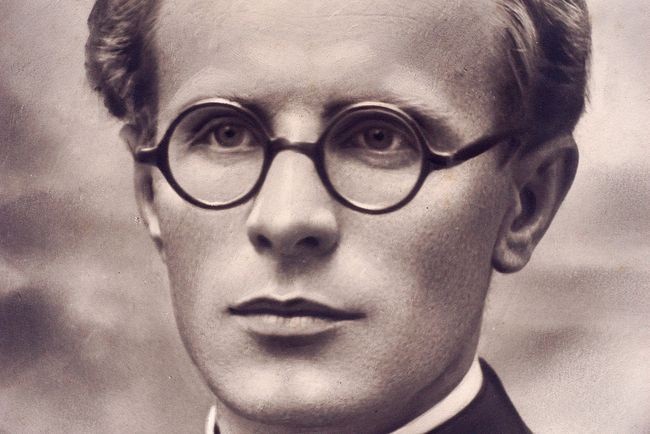 Drodzy Uczniowie! Ogłaszamy konkurs dla uczniów klas I- VIII  o życiu i działalności patrona szkoły – ks. Stanisława Zielińskiego, który odbędzie się 8 marca godzinie 14.30 na platformie Teams dla uczniów klas IV –VIII  oraz dla uczniów klas I –III o godzinie 12.00 w Szkole Podstawowej w Stróży Pytania konkursowe będą przygotowane w formie testowej, a uczestnicy, którzy wykażą się największą wiedzą i udzielą najwięcej poprawnych odpowiedzi otrzymają nagrody.